Polygons that have corresponding sides congruent and corresponding angles congruent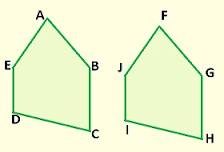 Polygons that have corresponding sides congruent and corresponding angles congruentA triangle with all angles congruentall angles equal 60 degrees 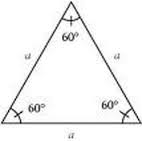 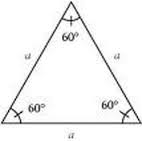 A triangle with all angles congruentall angles equal 60 degrees A triangle with no equal sides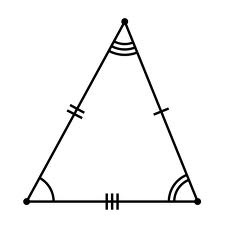 A triangle with no equal sides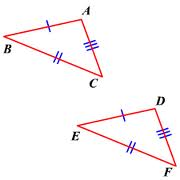 a triangle with two equal sides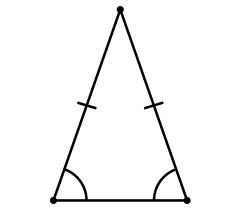 a triangle with two equal sides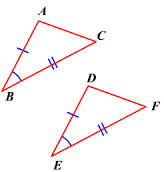 A triangle with 3 congruent sides.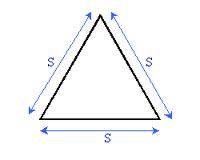 A triangle with 3 congruent sides.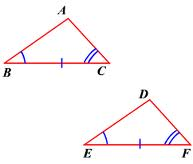 equiangular triangle Geometryby SharrerCh 4p1/2congruent polygonsSSS(Side Side Side)scalene triangleSAS(Side Angle Side)isosceles triangleASA(Angle Side Angle)equilateral triangle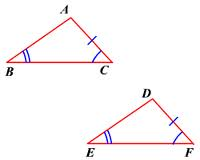 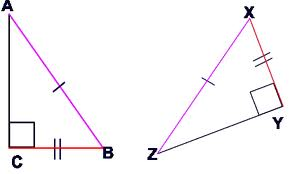 a statement that indicates that two polygons are congruent by listing the vertices in the order of correspondence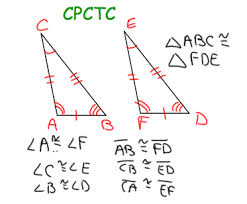 a statement that indicates that two polygons are congruent by listing the vertices in the order of correspondenceGeometryby SharrerCh 4p2/2AAS(Angle Angle Side)HL(Hypotenuse-Leg)congruence statement